 MATEMÁTICA    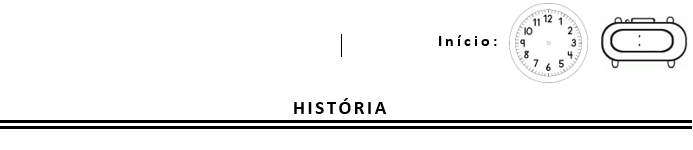 DEZ COM NOVE CARTASMATERIAIS: CARTAS DE BARALHO, DE UNO OU VOCÊ PODE FAZER COM PAPEL SULFITE,6 CARTAS DO NÚMERO 1 A 9;JOGO: AS PRIMEIRAS NOVE CARTAS SÃO DISPOSTAS NA MESAEXEMPLO:	O OBJETIVO DO JOGO É ENCONTRAR TODOS OS PARES QUE SOMAM 10 DENTRO DE TODAS AS CARTAS DISPOSTAS. APÓS FORMAR TODOS OS PARES QUE CONSEGUIR, O PRIMEIRO JOGADOR PREENCHE OS ESPAÇOS QUE FICARAM VAZIOS COM AS CARTAS DO BARALHO E PASSA PARA O PRÓXIMO JOGADOR.A PESSOA QUE JUNTAR O MAIOR NÚMERO DE PARES É VENCEDORA.MARQUE NA TABELA ABAIXO QUANTOS PARES VOCÊ FEZ.659336517NOME1ª JOGADA2ª JOGADA3ª JOGADA